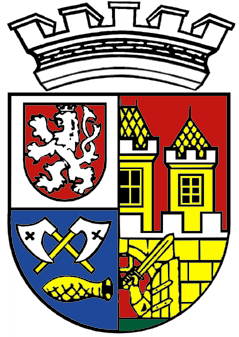 Městská část Praha 10ZASTUPITELSTVO MĚSTSKÉ ČÁSTI PRAHA 10UsneseníZastupitelstva městské části Praha 10číslo 2/8/2023ze dne 30. 1. 2023k návrhu na přijmutí „Deklarace k podpoře udržitelného rozvoje prostřednictvím místní Agendy 21 a Programu Zdravé město“ a stanovení politika pro místní Agendu 21 a Program Zdravé městoZastupitelstvo městské části Praha 10I.  schvaluje přijmutí „Deklarace k podpoře udržitelného rozvoje prostřednictvím místní Agendy 21 a Programu Zdravé město“ dle přílohy č. 1 předloženého materiáluII. rušíčást usnesení ZMČ Praha 10 č. 2/20/2018 ze dne 10. 12. 2018 v bodě II.III. stanovujeIng. Milana Maršálka, uvolněného člena RMČ, politikem pro místní Agendu 21 a Program Zdravé městoIV. ukládáIng. arch. Valovičovi, starostovi1.1. podepsat „Deklaraci k podpoře udržitelného rozvoje prostřednictvím místní Agendy 21 a Programu Zdravé město“ dle bodu I. tohoto usneseníTermín: 28. 2. 2023Ing. Maršálkovi, uvolněnému členovi RMČ2.1. předložit ZMČ informaci o realizaci místní Agendy 21 a Programu Zdravé město									Termín: 31. 1. 2024- 2 -Ing. arch. Martin V a l o v i čstarostaIng. Tomáš P e k, S.E.1. místostarostaPředkladatel: Ing. Maršálek, uvolněný člen RMČČíslo tisku:    P10-003370/2023